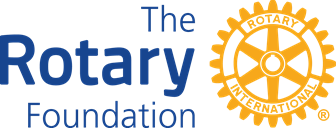 1. ROTARY CLUB CHE HA RICHIESTO LA SOVVENZIONE…………………………………………………………………………………………………………………………………..In caso di raggruppamento di più Club, indicare anche i nominativi degli altri club.2. TITOLO DEL PROGETTO…………………………………………………………………………………………………………………………………..3. RESPONSABILE DEL PROGETTO Primo membro del comitatoCognome e Nome ……………………………………………….	Posizione nel Rotary……………………………………………….Telefono ………………………………………………………….	E-mail ……………………………………………………………….4. PREVENTIVO DI SPESA DEL PROGETTO                                                                             Riportare la sintesi del progetto come da domanda iniziale (se necessario aggiungere altre righe)Tasso di cambio US$/Euro maggio 2022reperibile su www.rotary.org/myrotary/it/exchange-rates.......................... = 1 US$Totale progetto in US$ ……………………………5. SINTESI PROSPETTO FINANZIARIORiportare la sintesi delleentrate effettive (se necessario aggiungere altre righe)Importo richiesto al Distretto	€    ………………………Importo erogato dalGovernatore	€         ………………………6. RELAZIONE FINALE                                                                                                                     Alla conclusione del progetto, comunque non oltre il 30Giugno 2021, il Club presentante fornisce al Distretto le seguenti informazioni: Foto, articoli o comunicazioni che attestano la realizzazione del progettoCopia delle fatture/documenti di spesa e copia dei bonifici a saldo delle stesseNOTA: per facilitare il vostro lavoro vi chiediamo di non consegnare altro materiale e di mantenere comunque tutta la documentazione dei risultati ottenuti presso la Segreteria / Tesoreria del Club correttamente archiviata.Cognome e Nome del soggetto incaricato della rendicontazione…………………………………………………………………………….Rotary Club …………………………………………………….	Posizione nel Club ……………………………………………………e-mail ……………………………………………………………Data ………………………………………………………………	Firma …………………………………………………………………...Voci del budgetImporti in Euro1.      2.      3.      4.      	Totale spese del ProgettoFonti delle entrateImporti in €1. Fondi dal Club presentante      2. Fondi da Club co-sponsor     3. Altri fondi (specificare)      